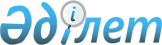 О внесении изменения в решение Таразского городского маслихата от 28 ноября 2017 года № 25-4 "Об утверждении Правил оказания социальной помощи, установления размеров и определения перечня отдельных категорий нуждающихся граждан по городу Тараз"
					
			Утративший силу
			
			
		
					Решение Таразского городского маслихата Жамбылской области от 15 февраля 2019 года № 42-4. Зарегистрировано Департаментом юстиции Жамбылской области 21 февраля 2019 года № 4113. Утратило силу решением Таразского городского маслихата Жамбылской области от 23 декабря 2020 года № 66-8
      Сноска. Утратило силу решением Таразского городского маслихата Жамбылской области от 23.12.2020 № 66-8 (вводится в действие по истечении десяти календарных дней после дня его первого официального опубликования).

      Примечание РЦПИ.

      В тексте документа сохранена пунктуация и орфография оригинала.
      В соответствии с Законом Республики Казахстан от 23 января 2001 года "О местном государственном управлении и самоуправлении в Республике Казахстан", постановлением Правительства Республики Казахстан от 12 марта 2012 года № 320 "Об утверждении размеров, источников, видов и Правил предоставления социальной помощи гражданам, которым оказывается социальная помощь", постановлением Правительства Республики Казахстан от 21 мая 2013 года № 504 "Об утверждении Типовых правил оказания социальной помощи, установления размеров и определения перечня отдельных категорий нуждающихся граждан", Таразский городской маслихат РЕШИЛ:
      1. Внести в решение Таразского городского маслихата от 28 ноября 2017 года № 25-4№ 25-4 "Об утверждении Правил оказания социальной помощи, установления размеров и определения перечня отдельных категорий нуждающихся граждан по городу Тараз" (зарегистрировано в Реестре государственной регистрации нормативных правовых актов за № 3626, опубликовано 28 декабря 2017 года в эталонном контрольном банке нормативных правовых актов Республики Казахстан в электронном виде) следующие изменения:
      в Правилах оказания социальной помощи, установления размеров и определения перечня отдельных категорий нуждающихся граждан по городу Тараз, утвержденных указанным решением:
      пункт 11 изложить в новой редакции:
      "11. Периодическая социальная помощь в размере 1 месячного расчетного показателя предоставляется нуждающимся для компенсации по оплате проезда на маршрутах городского пассажирского транспорта:
      участникам и инвалидам Великой Отечественной войны со среднедушевым доходом не превышающего 10 кратного минимального прожиточного уровня, сложившегося по Жамбылской области в квартале, предшествующего квартала обращения;
      многодетным матерям награжденными подвесками "Алтын алка", "Кумисалка", "Матери героини", "Материнская слава І-ой степени", "Материнская слава ІІ-ой степени", инвалидам І-группы, слабовидящим инвалидам ІІ-группы, участникам и инвалидам войны в Афганистане и ликвидации катастрофы на Чернобыльской Атомной электростанции, их вдовам, а также лицам, участвовавшим непосредственно в ядерных испытаниях и учениях, детям-сиротам и детям, оставшимся без попечения родителей, детям с ограниченными возможностями в развитии, инвалидам и инвалидам с детства, детям-инвалидам, воспитывающимся и (или) обучающимся в интернатных организациях, детям, находящимся в центрах временной изоляции, адаптации и реабилитации несовершеннолетних в период получения образования со среднедушевым доходом не превышающего 3 кратного минимального прожиточного уровня, сложившегося по Жамбылской области в квартале, предшествующего квартала обращения.
      Для получения периодической социальной помощи заявитель (либо его законный представитель) к заявлению предоставляет следующие документы:
      копия документа, удостоверяющий личность;
      документ, подтверждающий регистрацию по постоянному месту жительства (адресная справка);
      копия справки об инвалидности по форме, утвержденной приказом Министра здравоохранения и социального развития Республики Казахстан от 30 января 2015 года №44 "Об утверждении Правил проведения медико-социальной экспертизы" (зарегистрирован в Реестре государственной регистрации нормативных правовых актов за №10589 (для инвалидов) либо копия документа подтверждающий категорию;
      копия документа, подтверждающий сведения о номере банковского счета;
      сведения о доходах;
      справка с место учебы;
      копия постановления об установлении опеки над несовершеннолетними детьми.".
      2. Контроль за исполнением настоящего решения возложить на постоянную комиссию Таразского городского маслихата по образованию, здравоохранению, культуре, молодежной политике и социальной сфере.
      3. Настоящее решение вступает в силу со дня государственной регистрации в органах юстиции и вводится в действие по истечении десяти календарных дней после дня его первого официального опубликования.
					© 2012. РГП на ПХВ «Институт законодательства и правовой информации Республики Казахстан» Министерства юстиции Республики Казахстан
				
      Председатель сессии

      Таразского городского маслихата 

А. Джузанов

      Секретарь Таразского городского маслихата 

Б. Кулекеев
